Episode of admitted patient care—diagnosis onset type, code NExported from METEOR(AIHW's Metadata Online Registry)© Australian Institute of Health and Welfare 2024This product, excluding the AIHW logo, Commonwealth Coat of Arms and any material owned by a third party or protected by a trademark, has been released under a Creative Commons BY 4.0 (CC BY 4.0) licence. Excluded material owned by third parties may include, for example, design and layout, images obtained under licence from third parties and signatures. We have made all reasonable efforts to identify and label material owned by third parties.You may distribute, remix and build on this website’s material but must attribute the AIHW as the copyright holder, in line with our attribution policy. The full terms and conditions of this licence are available at https://creativecommons.org/licenses/by/4.0/.Enquiries relating to copyright should be addressed to info@aihw.gov.au.Enquiries or comments on the METEOR metadata or download should be directed to the METEOR team at meteor@aihw.gov.au.Episode of admitted patient care—diagnosis onset type, code NIdentifying and definitional attributesIdentifying and definitional attributesMetadata item type:Data ElementShort name:Diagnosis onset typeMETEOR identifier:270192Registration status:Health, Superseded 05/02/2008Definition:A qualifier for each coded diagnosis to indicate the onset and/or significance of the diagnosis to the episode of care, as represented by a code.Data Element Concept:Episode of admitted patient care—diagnosis onset typeValue Domain:Diagnosis onset type code NValue domain attributesValue domain attributesValue domain attributesRepresentational attributesRepresentational attributesRepresentational attributesRepresentation class:CodeCodeData type:NumberNumberFormat:NNMaximum character length:11ValueMeaningPermissible values:1Primary condition2Post-admit conditionSupplementary values:9
 Unknown or uncertain
 Collection and usage attributesCollection and usage attributesGuide for use:CODE 1     Primary conditiona condition present on admission such as the presenting problem, a comorbidity, chronic disease or disease status. In the case of neonates, the condition(s) present at birth.a previously existing condition not diagnosed until the current episode of care
in delivered obstetric cases, all conditions which arise from the beginning of labour to the end of second stageCODE 2     Post-admit conditiona condition which arises during the current episode of care and would not have been present on admissionCODE 9     Unknown or uncertaina condition where the documentation does not support assignment to 1 or 2Data element attributes Data element attributes Collection and usage attributesCollection and usage attributesGuide for use:Assign the relevant diagnosis type flag to all of the ICD-10-AM disease codes recorded in the hospital morbidity system. Specific guidelines for correct assignment of diagnosis flag type are in the ICD-10-AM Australian Coding Standards.The following rules only apply to:diagnoses which meet the criteria in the Australian Coding Standards (ACS) 0001 Principal diagnosis and ACS 0002 Additional diagnoses or a specialty standard which requires the use of an additional code(s).hospital morbidity data.'episode of care' refers to hospital or day procedure episodes of care.Explanatory notes:The flag on external cause, place of occurrence and activity codes should match that of the corresponding injury or disease code.The flag on morphology codes should match that on the corresponding neoplasm code.Conditions meeting the criteria of principal diagnosis may, in some cases, have a flag of 2.Collection methods:A diagnosis onset type should be recorded and coded upon completion of an episode of admitted patient care.Comments:Improved analysis of diagnostic information, especially in relation to patient safety and adverse event monitoring.Source and reference attributesSource and reference attributesOrigin:National Centre for Classification in HealthRelational attributesRelational attributesRelated metadata references:Has been superseded by Episode of admitted patient care—condition onset flag, code NHealth, Superseded 07/02/2013
Is re-engineered from  Diagnosis onset type, version 1, DE, NHDD, NHIMG, Superseded 01/03/2005.pdf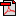  (17.1 KB)No registration status